Contact details (Please include email and contact telephone number)Name/s of child/ren to be discussed:(Press Return to add more lines and Tab to move to next box)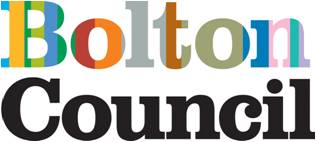 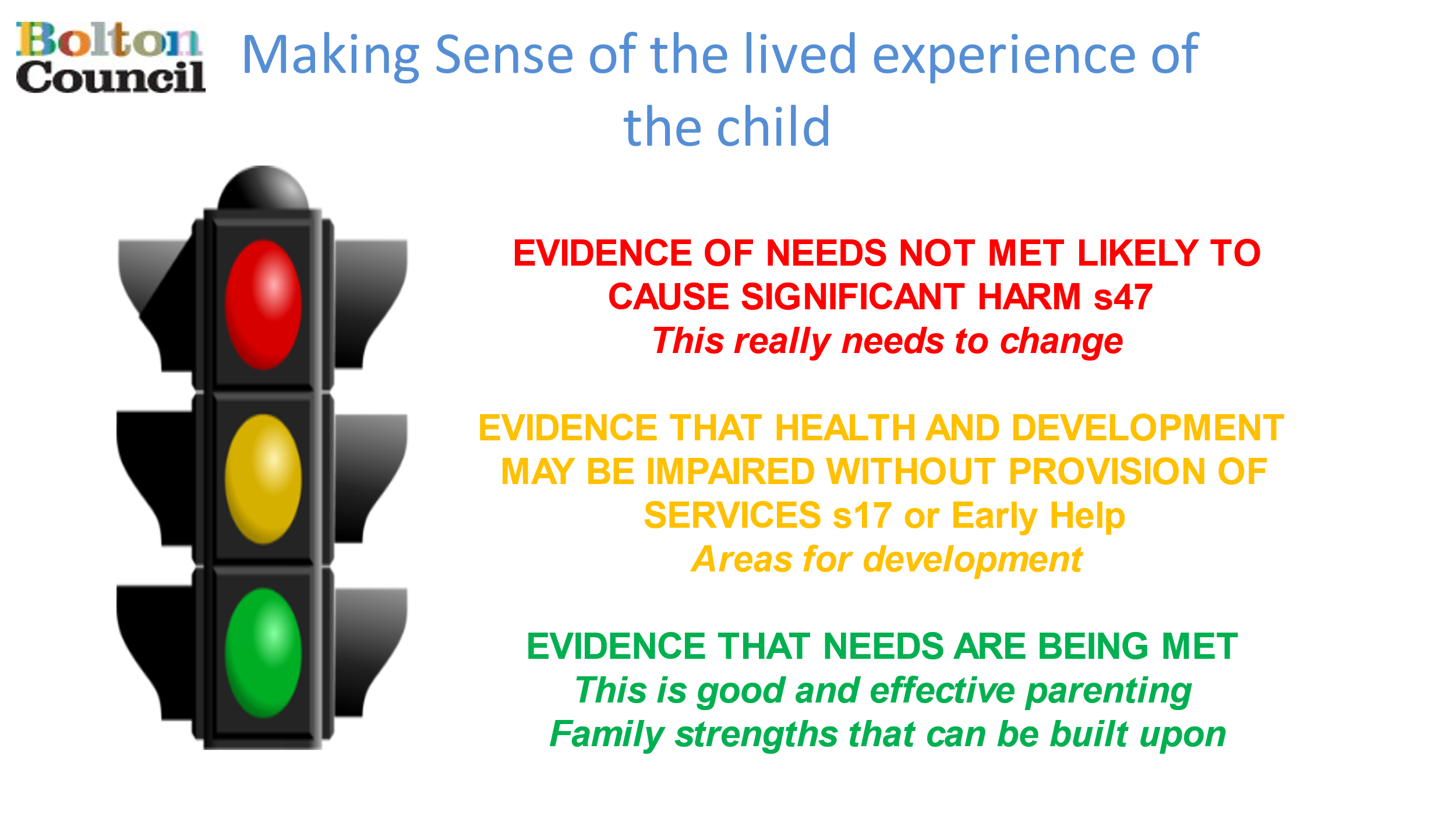 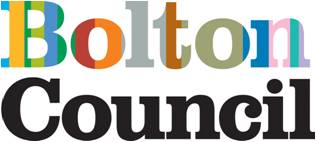 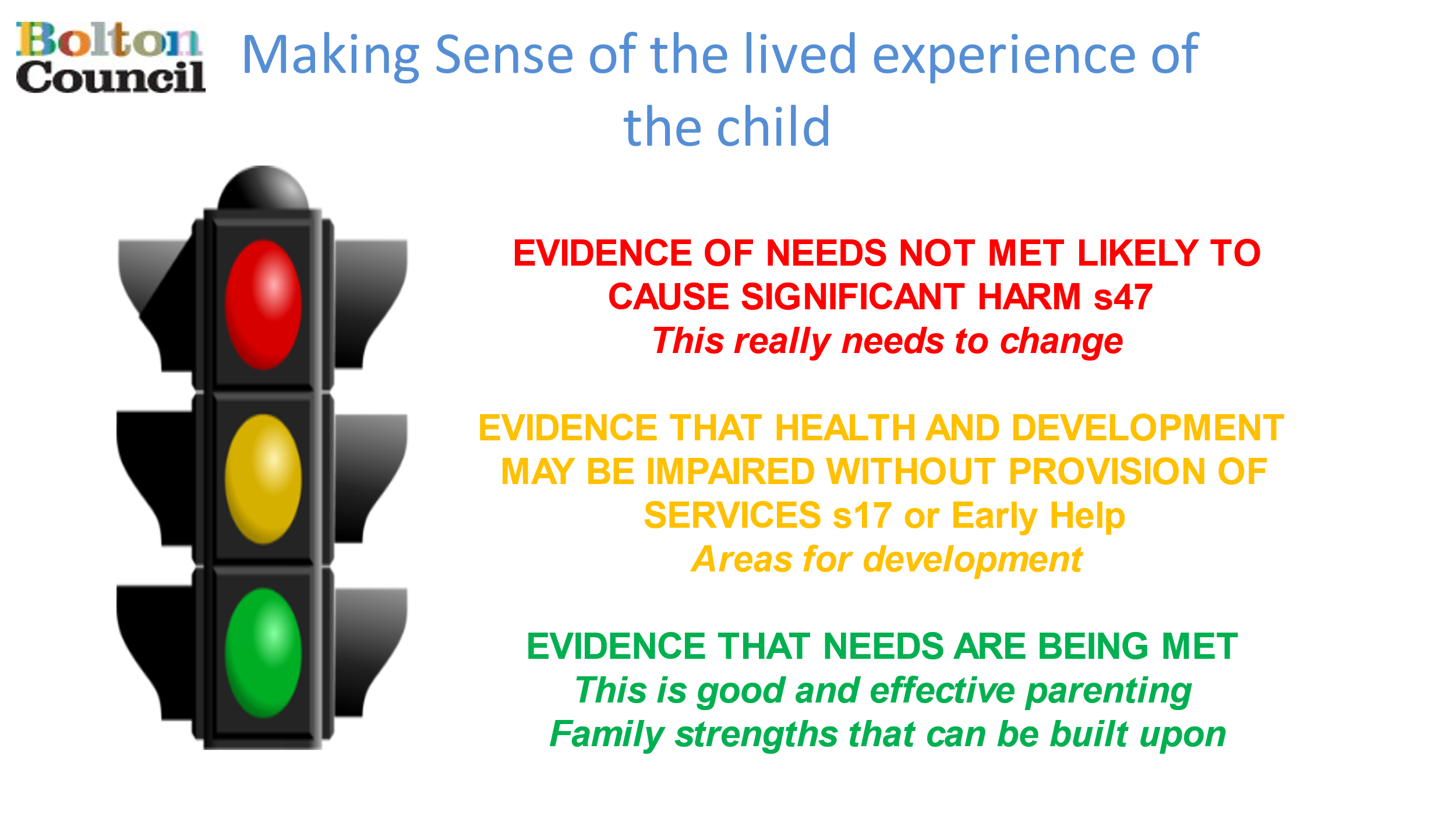 In your professional opinion please indicate one of the following recommendations Child Protection Plan required Child Protection Plan to continue Child Protection Plan not required/no longer requiredThank you fromThe Independent Reviewing and Conferencing ServicePlease return within a maximum of 5 working days of receipt or at least 2 working days of the above meeting date, whichever is sooner and email to  cpu@bolton.gov.ukPlease ensure you share your report with parents/carers prior to conference.Name of Professional RoleName of Agency/SchoolName of Agency/SchoolEmailMobileNameDOBDate and time of Conferenceand time of ConferenceDate report requestedDate report requestedDate report requestedDate report completedDate report completedDate report completedDate report shared with parents/carersDate report shared with parents/carersDate report shared with parents/carersDate report sent to CPUDate report sent to CPUDate report sent to CPUWhat does this young person say about their daily life?What does this parent/carer say about their daily life?Analysis of Risk: Please refer to the Bolton Family Framework and categorise each point of concern or strength using the Traffic Light System below:GREEN: Evidence that needs are being met:AMBER: Evidence that health and development may be impaired without the provision of services:RED: Evidence of needs not met and likely to cause significant harm:Impact of risk upon the child/ren/young person.  What might happen if nothing changes now or in the future?Please record any action’s/recommendations you feel are needed to achieve change:What are you worried about?What does good look like?What action will you provide to help keep this child/ren safe?By who and by when?